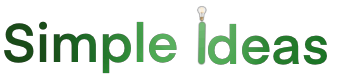 Optimize your resume to get more job interviews!This free cover letter template will help you write an ATS-friendly cover letter. Once you’ve filled out the template, check to see how well it matches the job description with the free application from Jobscan.Jobscan’s cover letter checker helps you optimize your resume for each job listing so that your application is more attractive to recruiters and hiring managers.An optimized cover letter leads to more responses, more interviews, and more offers for the jobs you really want.It’s frustrating to apply for dozens of jobs and not get any interviews. Optimize your resume, cover letter, and LinkedIn profile.90% of people who optimize their resumes get the interview they are looking for.Using a good format does not guarantee that you will have an attractive resume. Don't forget to read our article “The Ultimate Resume: Secrets & Tips To Get The Best Results” and learn everything you need to get that interview you want.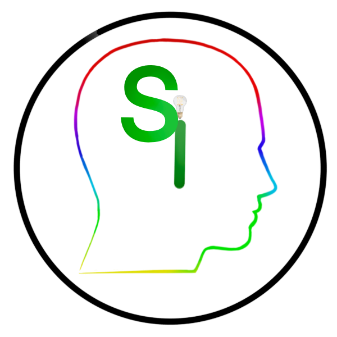 LAMAR WHITEEmployment SpecialistSeattle, WA • (555) 555-1234lamarwhite@email.com • linkedin.com/in/lamar-whiteApril 14, 2023Mr. Irwin Batara, Director of Human ResourcesYWCA Seattle1118 Fifth AvenueSeattle, WA 98101Dear Mr. Batara,I recently read that the YWCA raised $1.36 million through the 2022 Inspire Luncheon series! Congratulations on this milestone in eliminating racism and empowering women.Challenges always accompany achievements, and because of the recent economic upswing, I imagine that the YWCA will need more integrated employment tools for clients going forward. Your job ad noted that you require a professional to coach clients in developing job skills and provide them with support services. As a Case Manager at YouthCare I worked as a part of The Tile Project, where I helped ten homeless youth develop writing skills, create art, and ultimately get off the streets.  I also supported each client’s individual empowerment through job training, increasing the youth job placement rate from 35% to 50%.I am a Seattle native, and as someone who cares deeply about our community, the YWCA’s work of providing individuals with tools to overcome poverty and discrimination is extremely important to me. I would be an effective contributor to that work and plan to exceed expectations as your Employment Specialist. I will follow up with you this coming Monday, April 21. Meanwhile, you can contact me at (555) 555-1234 or via email at lamarwhite@email.com. Sincerely,Lamar White